Рекламно-техническое описание научно-методического произведенияНаучно-методическое произведение в формате учебного пособия «Государственные и муниципальные финансы. Теория и практика» разработано в рамках служебного задания на 2022/2023 учебный год для учебно-методического обеспечения учебной дисциплины «Государственные и муниципальные финансы» учебного плана ООП 38.03.01 «Экономика», профиль «Финансы и банковское дело» и 38.03.02 «Государственное и муниципальное управление», профиль «Государственное и муниципальное управление».Сведения об авторах: Описание результата интеллектуальной деятельностиИнформация о учебном пособии и научно-методическом (научном) заделе. В учебном пособии рассматриваются основные правовые  основы  организации  государственных  и  муниципальных финансов, дается  подробная характеристика  важных  элементов  бюджетных  систем стран в зависимости от государственного устройства, раскрываются исторические аспекты, этапы становления и развития государственных и муниципальных  финансов, обобщены и раскрыты  инструменты  управления  государственными  и муниципальными  финансами, а также  функции  управления  финансами, система государственного и муниципального финансового контроля, его значение в системе  управления  публичными  финансами. Учебное пособие подготовлено на основе действовавших на момент написания нормативных и правовых актов с использованием справочно-правовых систем. Степень готовности к изданию и применению в образовательном процессе: учебное пособие разработано в полном объеме, подготовлено к изданию и может быть использовано в образовательном процессе.Новизна учебного пособия, отличие от аналогов. Новизна заключается в разработке ряда методических рекомендаций, которые позволят обучающимся более детально разобраться в понятии и структуре оценки межбюджетных отношений, а также разработать тактику формирования бюджетных резервов для реализации функций и целей органов государственной власти различных уровней.Технологические преимущества: материалы учебного пособия обеспечивают преподавание учебных дисциплин, основываясь на актуальной финансово-экономической информации и современных проблемах в области государственных и муниципальных финансов. Их использование в учебном процессе делает обучения не только практико-ориентированным, но и основанным на погружении обучающихся в весь существующий комплекс проблем управления финансами в современных условиях. Экономические преимущества: использование материалов учебного пособия обеспечивает связь теоретического и практического материала, вследствие чего повышается эффективность преподавательского труда и образовательного процесса в целом, обеспечивается новое качество образовательного процесса за счет реализации принципов проблемного обучения, способствующего появлению повышенного интереса у обучающихся, которые не просто усваивают материал, а становятся, по сути, участниками процесса разрешения повседневно решаемых в ходе профессиональной деятельности должностными лицами финансово-экономических и иных структурных хозяйствующих субъектов и органов власти. Область возможного использования: учебное пособие предназначено для студентов, обучающихся по направлениям подготовки 38.03.01 «Экономика» и 38.03.02 «Государственное и муниципальное управление», а также для использования преподавателями в учебном процессе. Может представлять интерес для должностных лиц хозяйствующего субъекта (предприятия, организации) и органов власти при использовании различных методологий управления финансами на различных уровнях системы государственной власти. Также может быть использована при подготовке обучающихся в процессе изучения актуальных проблем экономики и финансов.Сопутствующие полезные эффекты: на основе материалов учебного пособия могут быть разработаны и закреплены нормативными правовыми актами различного уровня программные документы стратегического характера по применению основных методов и методик, используемых в системе управления государственными и муниципальными финансами в Российской Федерации.  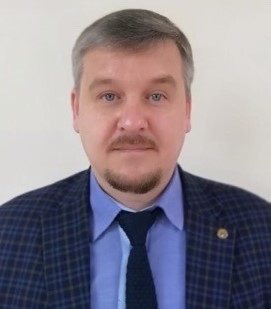 Сироткин Сергей Александрович Заведующий кафедрой «Экономика и финансы»Ярославского филиала федерального государственного образовательного бюджетного учреждения высшего образования «Финансовый университет при Правительстве Российской Федерации»Кандидат экономических наук, доцентУченая степень, ученое звание150014, г. Ярославль, ул. Салтыкова-Щедрина, д. 57/17, кв. 148Тел.: +7-915-448-06-22Эл. адрес: SASirotkin@fa.ru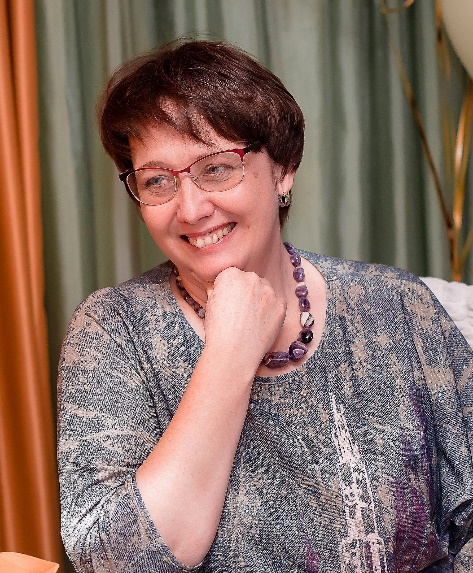 Тарасова Алла ЮрьевнаДоцент кафедры «Экономика и финансы»Ярославского филиала федерального государственного образовательного бюджетного учреждения высшего образования «Финансовый университет при Правительстве Российской Федерации»Кандидат экономических наук, доцент 150006, г. Ярославль, пр-т. Фрунзе, д. 55/33, кв.71Тел.: +7-920-120-09-10Эл. адрес: AYUtarasova@fa.ru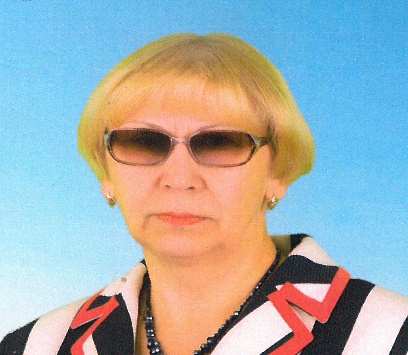 Логинова Тамара ВалентиновнаСтарший преподаватель кафедры «Экономика и финансы» Ярославского филиала федерального государственного образовательного бюджетного учреждения высшего образования «Финансовый университет при Правительстве Российской Федерации»150003, г. Ярославль, ул. Волжская набережная, д. 61, кв. 76          Тел.: +7-920-100-33-17Эл. адрес: TVLoginova@fa.ru